AhmedPower Electrical EngineerNationality : EgyptianDate of birth : 17/1/1991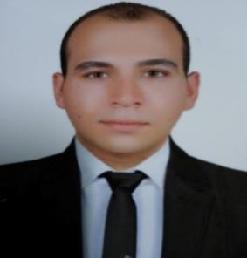 Country of birth : Cairo - EgyptGender : MaleAddress : Dubai - UAEVisa Status : Visit VisaDriving License Issued: Egypt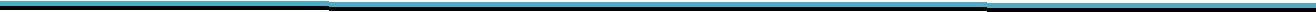 objectivessearching for challenging career & to serve within a progressive well established organization / company where I can build on my academic background enhance my skills gain experience to be valuable for my organization / companyI have overseeing the electrical power business and light current for a group of residential buildings in addition to the main nutrition and connectivity with networkEducation:Bachelor of Engineering Electrical power and machines department year 2013University :faculty of engineering ( El – Shorouk Academy )Graduation year grade :GoodGraduation project grade : Very goodGraduation projectElectrical distribution system for residential buildings.Skills and Qualifications:Electronic Systems, Electronics Troubleshooting, Electronics Testing and Design,Project Management Quality Focus, Database Design, Analyzing Information ,Reporting Research Results, Attention to Detail, Emphasizing Excellence, Innovation . Courses:-Summer 2011: electrical distribution course at JELECOM companySummer 2015:ETAP to simulate the design of power system and ground systems for over voltage andselection for different types of circuit breakers and accounts of coordination discrimination and cascading)Summer 2016 : electrical site engineer preparation course at creative groupSummer 2014: course of signal at institute of signal arm at (Egyptian armed forces)Summer 2019 : Electronic fuel injection and diagnostics for modern car at shubra automotive maintenance center ( Korean institute for cars)Summer 2019 : Mechanical maintenance course at don Bosco Italian institute (Salesian)Summer 2019 : Advanced English Course ( Conversation ) at International British Institute For LanguagesLanguage skillsArabic : Mother languageEnglish : Excellent ( spoken & written)Computer skills :AUTO CADDialux lighting designMicrosoft officeETAPMATLAPwork experience :Elec. Data Analyst : At z2data company for electric machines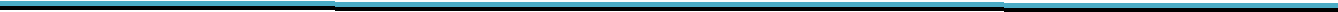 from 1/10/2014 to 1/3/2015site engineer : At Global integrated construction and road works company from 1/4/2015 to 1/10/2017Site Engineer : At Misr Concrete Development Company from 1/10/2017 to 1/10/2018Senior Site Engineer :Construction company from 1/10/2018 to 1/1/2020Main Job Responsibilities:1-	Study of drawings and execution of the work as per the approved drawings.2-	Supervising and monitoring the installation works on site and allocating the work to individuals3-	Planning and monitoring the site activities as per the schedule and resolving various site related issues bycoordinating among the various sub-contactors4-	Check all materials have been delivered to site and all the materials inspection reports have been completed5-	Coordinating with client , consultant and contractor6-	Ensures that all site works are done according to all applicable quality standards7-	Manage Construction Schedules8-	Estimates prepare and assign the resources such as manpower, materials, consumables, equipment, tools, etc.,required for all electrical and related works prior to execution.9-	Submits site daily reports, inspection requests, estimates and all applicable monitoring reports on regular basisor as required.10- Directly responsible for the safety of all electrical groups’ personnel of the project by ensuring that the projectexecution will be done according to all applicable health, safety, sanitary and environmental standards.11- Cable size calculation cables scheduling &its route selection, over head or underground.12- Updating the Drawing depends on site condition Site issues highlighting and send to consultant13- Preparation of Project Report for correct and Timely information for the Progress of workCoordination with workersContact:Email: ahmed-397115@gulfjobseeker.com I am available for an interview online through this Zoom Link https://zoom.us/j/4532401292?pwd=SUlYVEdSeEpGaWN6ZndUaGEzK0FjUT09